Circulating Items Inventory - Turkmenistan2013 Wall-hanging	No2014 Talisman	No2196 1994 picture calendar	No2197 Ashkhabad postcard	No2198 Turkmen card “Garassyz	No Bayramynyz MubarekBolsun!”2199 Postcards from Ashkabad	No2219 Turkmen 60th	No Anniversary2498 Turkmenistan: Ancient MervNo Magadov, H.4507 Turkmen Woman	No Serving Nan Figurine4812 Adamova Yevgeniya MixailovnaNo Teze Aydym	Turkmenistan Medeniet Fondy2025 Storybook	No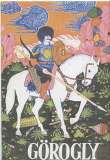 2026 Storybook	No2027 Storybook	No2168 Turkmenistan	No2171 Chardjou	No4164 Görogly (copy 1)	No4165 Görogly (copy 2)	No Nepesova, R.G. (ed.)	Turkmen State Publishing Service: Ashgabat4166 Görogly	No Nepesova, R.G. (ed.)	Turkmen State Publishing Service: Ashgabat20022002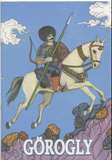 4167 Address of Saparmurat Turkmenbashi to the Peoples of Turkmenistan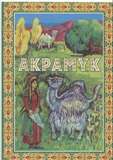 Yes	Ankara: NurolPrinting Co.4168 Akpamyk	No Ismayilowa, W. (ed.)	Ashgabat: Turkmen State Publishing House20014169 Ashkhabad [Capitals of the Union Republics]Yes Кленова, Е.	Moskva: Izdatel'stva "Progress"19764170 Chardjou	No Бектасов, М.Ж.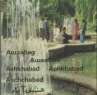 4171 Chardjou	Yes	USSR: Intourist4175 Book	No Tϋrkmenbasy, Saparmurat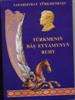 Ashgabat: Turkmen National Publishing House20034177 Korpe Dogan	No	Ashgabat	19994178 Repetek Sandy Desert Biospheric ReserveYes Foregin Tourism Administration for the TSSR CounciAshkhabad	19824179 Ruhnama	No Turkmenbashi, Sapamyrat4180 100 Gold Coins	No Annakurbanova, V.	Magafir: Ashkhabad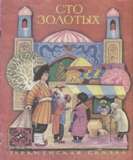 19894181 Ten Years of Prosperity: An Economic ProgramYes Turkmenbashi, SapamuratBaski: Ankara	19944182 Nature of Turkmenistan	No Khakiev, Akmirat	TurkmenistanNeshiriati: Ashgabat19784184 Turkmen Carpets	No Karadjaeva, G.	Turkmenhaly	1995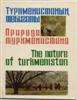 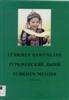 4186 Turkmen Melons: Color Atlas (2nd Edition),No Allamyrat, Esenow & Karow DurdyAshgabat: Rukh	19994188 Land of Turkmenbashi	No Hramow, W.	Experimental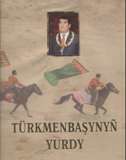 Printhouse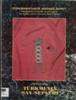 4189 Turkmen-EnglishDictionary (copy 1)4190 Turkmen-EnglishDictionary (copy 2)4191 Turkmenin Shai-Seplen (Turkmen Jewelry)No Frank, Allen J, & Touch-Werner, JerenNo Frank, Allen J, & Touch-Werner, JerenNoKensington, MD: Dunwoody PressKensington, MD: Dunwoody Press1999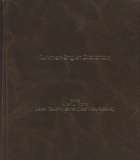 1999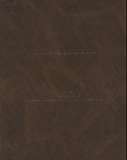 4192 Turkmenistan	No Nurklychev, N & Shikhmuradov, B (ed.s)Novosti: Moscow4193 Red Data Book of Turkmenistan: Invertebrate & Vertebrate Animals4194 Turkmenistan: Human Development Report 1997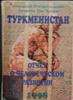 No Atamuradov, Kh. I.	Ashgabat	1999Yes UNDP	Ankara: UNDP	1997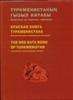 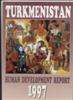 4195 Turkmenistan: Human Development Report 1998No Bairamov, D. (coordinator)Ajans-Turk: Ankara 19984197 Tϋrkmenistan: Ancient Oriental Kingdom in the Old Delta of the Murghab RiverNo Marguş, Wiktor SariandiAshgabat, Tϋrkmendöwlethab arlary20024319 Oglanzhik ve Iagshilik	No Rakhmanov, Azat	Magarif: Ashgabat	1997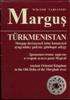 4374 Turkmen Language	No Course4375 Turkmen Language	No Course4384 Turkmen Language	No Course4385 Turkmen Language	No Course4386 Turkmen Language	No Course4387 Turkmen Language	No Course4388 Turkmen Language	No Course4389 Turkmen Language	No Course4390 Turkmen Language	No Course4391 Turkmen Language	No Course4403 Ruhnama, Ikinji Kitap	No Saparmyrat Türkmenbaşy4404 Ruhnama, Second Book	Yes SaparmyratTürkmenbaşy4405 Mähribanlarym	No Saparmyrat Türkmenbaşy4406 Mähribanlarym	No Saparmyrat TürkmenbaşyTürkmen döwlet neşirýat gullugyTurkmen State Publication ServicesTürkmen döwlet neşirýat gullugyTürkmen döwlet neşirýat gullugy2004	464 pp.2004	440 pp.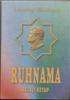 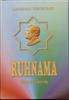 2005	360 pp.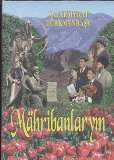 2005	1 CD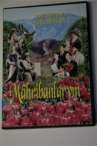 4407 Ruhnama, Ikinji Kitap	No Saparmyrat TürkmenbaşyTürkmen döwlet neşirýat gullugy2004	2 CD4423 Türkmen milli naharlary	No N. Yusupov, Dj.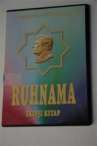 YusupovaGKPT	2005	60 pp.4741 Treasures of World Literature: Akpamyk, Turkmen folk-tale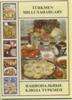 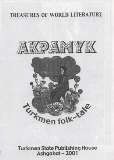 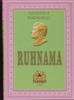 Yes	Turkmen StatePublishing House, Ashgabat2001	19p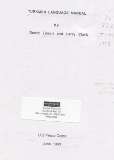 4759 Akpamyk [White fluff]	Yes Nepesowa, R	Ruh, Ashkhabat	2001	29 pp.	Cassette	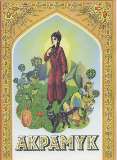 2493 Turkmen Language	No Cassettes	CD	3017 Instrumental Music of	No the Turkmen and Uzbeks4380 Turkmen Language	No Course2225 small rug	No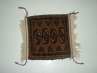 2226 small rug	No2253 Small Red rug	No4719 Small Red Rug	No5039 Two sided cloth sample with rug patternNo donated by John McCall20092057 T-shirts (2)	No2058 Man's robe	No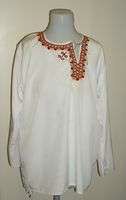 4365 Scarf	No4713 Men's scarf/sash	No4715 Men's scarf/sash	No4716 Men's scarf/sash	No4718 Men's robe	No5038 Small Turkmen bag	No donated by John McCall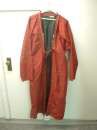 20095040 Turkmen socks (pair)	No donated by John McCall20095041 Turkmen socks (pair)	No donated by John McCall20095042 Medium Turkmen bag	No donated by JohnMcCall20095043 Medium Turkmen bag	No donated by JohnMcCall20095044 Turkmen socks	No donated by John McCall20095045 Small Turkmen bag	No donated by John McCall20095046 Large Turkmen bag	No donated by John McCall20095048 Small Turkmen bag	No donated by John McCall20091115 On the Trail of the CaravansYes3122 Turkmen Documentary Films (Soviet and Independent Epochs)Yes Abikeeva, Gulnara	Open SocietyInstitute20084416 Daughter in Law	Yes Hodzhakuu Naruev	Turkmenfilm	1972	75 min.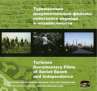 4419 Little Angel, Make Me HappyYes Usman Saparov	Turkmenian Centerof Children's Films, TV Nisa1992	77 min.4723 Daughter in Law	Yes Hodzhakuu Naruev	Turkmenfilm	1972	75 min.4724 Little Angel, Make Me HappyYes Usman Saparov	Turkmenian Centerof Children's Films, TV Nisa1992	77 min.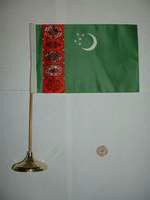 	Flag	2081 large flag	No2082 small (hand-held) flag	No2083 Pink banner	No	Hat	2094 Man's hat	No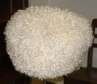 2095 Skullcap	No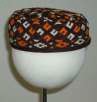 2096 Woman's hat	No2113 Skullcap	No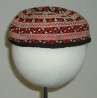 4608 Turkmen Hat (White & Wooly)No	2007	Map	2124 industries	No4809	No	Konichieskaya ravnopromiezhutoc hnaya kartografiche	Misc.	2156 13 bills	No2157 9 coins	No2231 Turkmen stamps	No4583 Horses of Turkmenistan	No Chary Shirliyev	20064584 Dogs of Turkmenistan	No Chary Shirliyev	20062139 wooden camel	No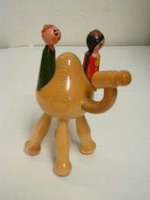 2140 wooden Turkmen female	No2141 wooden woman	No2142 Small wooden statue	No2143 yurt	No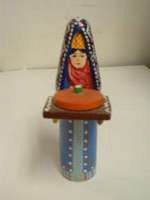 2144 sitting camel	No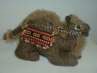 2145 wooden woman	No2146 woman	No2508 Female Turkmen	No Figurine2509 Small Male Turkmen	No Figurine4505 Turkmen Woman	No Weaving Rug4506 Turkmen Woman	No Figurine4511 Turkmen Watermelon	No Seller Figurine4513 Small Turkmen Female	No Figurine4514 Miniature Turkmen Yurt	No4516 Turkmens Riding Camel	No Figurine4172 Diyar	No	1994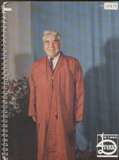 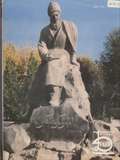 4173 Diyar	No	19944174 Diyar	No	19994176 Gurbansoltan Eje	No	20014183 Tourism andDevelopment No. 1, 2'2000Yes Baidjaev, A (ed.)	Ashkhabad: "Press-Voyage"20004187 Turkmen Newpapers	No4330 Diyar	No Mamijikow, D.	Ashgabat	20021026 Turkmen News	No1112 Nowruz: Turkmenistan	No News Progarms & TV1212 Turkmen TV Programs	No4465 The Daughter-in-Law	No Khoojakuli Narliev	81m4861 Turkmen TV Programs	No	5hrs2001 Pins	No2002 Pins	No2004 Handbag	No2015 Bread decorator	No2254 Pillow Cover	No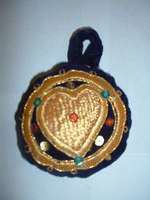 2255 Hot pad	No2256 patch	No2259 coin purse	No2261 bread decorator	No4495 Turkmen Design Bag	No4497 Turkmen Bread Poker	No4588 Shoulder Bag	No4377 Turkmen Language	No Course4378 Turkmen Language	No Course4379 Turkmen Language	No Course4381 Turkmen Language	No Course4382 Turkmen Language	No Course4383 Turkmen Language	No Course4411 Döwlet ýetimow	Yes Döwlet ýetimow	Turkmen HalkAýdymlary4430 Best of Turkmen Clips CollectionNo various artists	Gamma Records	2000	1 VCD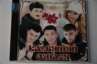 4613Ruhnama Volume 1YesSaparmuratGuzel Sanatlar2002406TurkmenbashiMatbaasi A.S.pages